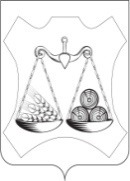 АДМИНИСТРАЦИЯ ВАХРУШЕВСКОГО ГОРОДСКОГО ПОСЕЛЕНИЯСЛОБОДСКОГО РАЙОНА КИРОВСКОЙ ОБЛАСТИПОСТАНОВЛЕНИЕ пгт ВахрушиОб утверждении административного регламента  по предоставлению муниципальной услуги «Предоставление юридическим и физическим лицам сведений о ранее приватизированном муниципальном имуществе»В соответствии с Федеральными законами от 27.07.2010 № 210-ФЗ «Об организации предоставления государственных и муниципальных услуг», от 06.10.2003 «Об общих принципах организации местного самоуправления в Российской Федерации» ПОСТАНАВЛЯЮ:1. Утвердить административный регламент  по предоставлению муниципальной услуги «Предоставление юридическим и физическим лицам сведений о ранее приватизированном муниципальном имуществе». Прилагается.2. Настоящее решение опубликовать в печатном издании «Информационный бюллетень».Глава администрацииВахрушевского городского поселения				М.В. ЕфремовУТВЕРЖДЕНпостановлением администрации Вахрушевского городского поселенияот 12.12.2022   № 382АДМИНИСТРАТИВНЫЙ РЕГЛАМЕНТпредоставления муниципальной услуги «Предоставление юридическим и физическим лицам сведений о ранее приватизированном муниципальном имуществе»1. Общие положения1.1. Предмет регулирования регламентаАдминистративный регламент предоставления муниципальной услуги «Предоставление юридическим и физическим лицам сведений о ранее приватизированном муниципальном имуществе» (далее – Административный регламент) определяет сроки и последовательность действий (административных процедур) при предоставлении юридическим и физическим лицам сведений о ранее приватизированном муниципальном имуществе.Муниципальная услуга «Предоставление юридическим и физическим лицам сведений о ранее приватизированном муниципальном имуществе»  (далее – муниципальная услуга) предоставляется администрацией Вахрушевского городского поселения Слободского района Кировской области, либо территориальными отделами Кировского областного государственного автономного учреждения «Многофункциональный центр предоставления государственных и муниципальных услуг» (далее – многофункциональный центр).Основные понятия в настоящем Административном регламенте используются в том же значении, в котором они приведены в Федеральном законе от 27.07.2010 № 210-ФЗ «Об организации предоставления государственных и муниципальных услуг» и иных нормативных правовых актах Российской Федерации и Кировской области.1.2. Круг заявителейЗаявителями на предоставление муниципальной услуги являются физические или юридические лица (за исключением государственных органов и их территориальных органов, органов государственных внебюджетных фондов и их территориальных органов, органов местного самоуправления) либо их уполномоченные представители, обратившиеся в орган, предоставляющий государственные услуги, или в орган, предоставляющий муниципальные услуги, либо в организации, указанные в частях 2 и 3 статьи 1 Федерального закона от 27.07.2010 №210-ФЗ «Об организации предоставления государственных и муниципальных услуг» (далее – Закон), или в организации, указанные в пункте 5  статьи 2 Закона, с запросом о предоставлении муниципальной услуги, в том числе в порядке, установленном статьей 15.1 Закона, выраженным в письменной или электронной форме.1.3.	Требования к порядку информирования о предоставлении муниципальной услугиИнформирование о порядке предоставления муниципальной услуги осуществляется: -непосредственно при личном приеме заявителя в администрации Вахрушевского городского поселения Слободского района Кировской области (далее - Уполномоченный орган) или многофункциональном центре предоставления государственных и муниципальных услуг); -по телефону Уполномоченном органе или многофункциональном центре; -письменно, в том числе посредством электронной почты, факсимильной связи; -посредством размещения в открытой и доступной форме информации: в федеральной государственной информационной системе «Единый портал государственных и муниципальных услуг (функций)» (https://www.gosuslugi.ru/) (далее – ЕПГУ); -на 	официальном 	сайте 	Уполномоченного 	органа vaxrushi@rambler.ru; -посредством размещения информации на информационных стендах Уполномоченного органа или многофункционального центра.  При личном обращении заявителя, а также обращении в письменной (электронной) форме специалист, ответственный за предоставление муниципальной услуги, предоставляет заявителю информацию о порядке предоставления муниципальной услуги.Заявитель имеет право на получение сведений о ходе исполнения муниципальной услуги при помощи телефона или посредством личного посещения в соответствии с установленными часами приема органа, предоставляющего муниципальную услугу. Для получения сведений о ходе исполнения муниципальной услуги заявителем указываются (называются) дата и (или) регистрационный номер заявления. Заявителю предоставляются сведения о том, на каком этапе (в процессе выполнения какой административной процедуры) исполнения муниципальной услуги находится представленное им заявление.В случае подачи заявления в форме электронного документа с использованием Единого портала или Портала государственных и муниципальных услуг Кировской области (далее - Региональный портал) информирование о ходе предоставления муниципальной услуги осуществляется путем отображения актуальной информации о текущем состоянии (статусе) оказания муниципальной услуги в «Личном кабинете пользователя».Информация о порядке предоставления муниципальной услуги предоставляется бесплатно.Порядок, форма, место размещения и способы получения справочной информации, в том числе на стендах в местах предоставления муниципальной услуги и услуг, которые являются необходимыми и обязательными для предоставления муниципальной услуги, и в многофункциональном центре:Информацию о месте нахождения и графике работы, контактных телефонах, адресах электронной почты, официальном сайте администрации, о многофункциональном центре предоставления государственных и муниципальных услуг (далее - многофункциональный центр) можно получить:-на официальном сайте органов местного самоуправления Муниципального образования Вахрушевское городское поселение Слободского района Кировской области в информационно-телекоммуникационной сети «Интернет» (далее - сеть Интернет);-на Региональном портале;-на Едином портале;-на информационных стендах в местах предоставления муниципальной услуги;-при личном обращении заявителя;-при обращении в письменной форме, в форме электронного документа;-по телефону.Муниципальную услугу, информацию о порядке предоставления муниципальной услуги и сведения о ходе её предоставления уполномоченные должностные лица предоставляют заявителю на принципах доступности, качества и полноты предоставления.При личном обращении заявителя, а также обращении в письменной (электронной) форме специалист, ответственный за предоставление муниципальной услуги, предоставляет заявителю подробную информацию о порядке предоставления муниципальной услуги. Заявитель имеет право на получение сведений о ходе исполнения муниципальной услуги при помощи телефона или посредством личного посещения в дни и часы работы органа, предоставляющего муниципальную услугу.Для получения сведений о ходе исполнения муниципальной услуги заявителем указываются (называются) дата и (или) регистрационный номер заявления. Заявителю предоставляются сведения о том, на каком этапе (в процессе выполнения какой административной процедуры) исполнения муниципальной услуги находится представленное им заявление.В случае подачи заявления в форме электронного документа с использованием информационной системы «Портал государственных услуг Кировской области» или федеральной государственной информационной системы «Единый портал государственных и муниципальных услуг (функций)», информирование о ходе предоставления муниципальной услуги осуществляется путем отображения актуальной информации о текущем состоянии (статусе) оказания муниципальной услуги в "Личном кабинете пользователя".Информационные стенды с материалами, содержащими информацию о порядке предоставления муниципальной услуги, размещаются в доступном для заявителя месте, текст материалов должен быть напечатан удобным для чтения шрифтом (размер шрифта не менее 14 пт), наиболее важная информация может быть выделена, оформлена в виде графиков, таблиц.На информационных стендах, а также на официальном сайте администрации, в информационной системе «Портал государственных услуг Кировской области» (http://www.pgmu.ako.kirov.ru) размещаются следующие сведения:-перечень лиц, которые могут получить муниципальную услугу;-перечень документов, необходимых для предоставления муниципальной услуги;-месторасположение администрации, режим работы, Ф.И.О. должностного лица, к которому можно обратиться для получения муниципальной услуги;-процедура предоставления муниципальной услуги;-срок предоставления муниципальной услуги;-порядок обжалования результатов оказания муниципальной услуги.Информация о муниципальной услуге внесена в реестр муниципальных услуг муниципального образования Вахрушевское городское поселение Слободского района Кировской области.2. Стандарт предоставления муниципальной услуги2.1. Наименование муниципальной услугиНаименование муниципальной услуги: «Предоставление юридическим и физическим лицам сведений о ранее приватизированном муниципальном имуществе».2.2.	Наименование органа, предоставляющего муниципальную услугуПредоставление муниципальной услуги осуществляется Уполномоченным органом.В случае представления документов через многофункциональный центр, выписка из плана приватизации или уведомление об отказе в предоставлении муниципальной услуги, могут быть предоставлены через многофункциональный центр.2.3. Результат предоставления муниципальной услугиРезультатом предоставления муниципальной услуги является предоставление выписки из плана приватизации или уведомления об отказе в ее предоставлении, в случае если имущество не находилось в собственности муниципального образования на момент приватизации.При письменном обращении заявителя в администрацию юридическим фактом, которым заканчивается предоставление муниципальной услуги, является ответ на письменное обращение либо уведомление об отказе в предоставлении информации.При личном обращении за муниципальной услугой юридическим фактом, которым заканчивается предоставление муниципальной услуги, является предоставление информации в устной форме.При предоставлении муниципальной услуги посредством публичного информирования юридическим фактом, которым заканчивается предоставление муниципальной услуги, является публикация выписки из плана приватизации путем размещения на официальном сайте администрации.2.4. Срок предоставления муниципальной услугиСрок предоставления муниципальной услуги не должен превышать двадцать рабочих дней со дня подачи полного комплекта документов. Срок исправления технических ошибок, допущенных при оформлении документов, не должен превышать три рабочих дня с момента обнаружения ошибки или получения от получателя в письменной форме заявления об ошибке в тексте документа.2.5.	Нормативные правовые акты, регулирующие предоставление муниципальной услугиПеречень нормативных правовых актов, регулирующих предоставление муниципальной услуги, с указанием их реквизитов и источников официального опубликования размещен на официальном сайте органов местного самоуправления муниципального образования Вахрушевское городское поселение Слободского района Кировской области в сети Интернет и в информационной системе «Портал государственных и муниципальных услуг (функций) Кировской области.2.6.	Исчерпывающий перечень документов, необходимых для предоставления муниципальной услугиДля предоставления муниципальной услуги заявителем подается заявление о предоставлении информации лично (либо через представителя), почтовым отправлением или в форме электронного документа, подписанного простой электронной подписью.В заявлении указываются:-сведения о заявителе, в том числе фамилия, имя, отчество физического лица, почтовый адрес, по которому должен быть направлен ответ, или наименование юридического лица, адрес его местонахождения;-сведения о документах, уполномочивающих представителя физического лица или юридического лица подавать от имени заявителя заявление;-подпись заявителя – физического лица либо руководителя юридического лица, иного уполномоченного лица. При подаче заявления интересы заявителя может представлять иное лицо, действующее на основании доверенности, оформленной в соответствии с законодательством Российской Федерации, при предъявлении документа, удостоверяющего личность.При обращении за получением муниципальной услуги от имени заявителя представитель представляет документ, удостоверяющий личность, и документ, подтверждающий его полномочия на представление интересов заявителя. К заявлению о предоставлении сведений о ранее приватизированном имуществе прилагается копия доверенности, если заявление подается лицом, действующим в интересах заявителя.Заявление о предоставлении юридическим и физическим лицам (их законным представителям) сведений о ранее приватизированном муниципальном имуществе составляется согласно приложениям № 1 и № 2.Письменное обращение заявителя о предоставлении муниципальной услуги может быть заполнено от руки либо машинописным способом, составляется в одном экземпляре и подписывается заявителем.Данное заявление заявителя регистрируется специалистом администрации в установленном порядке в день его поступления.Прием документов для предоставления муниципальной услуги и получение результата ее предоставления может осуществляться многофункциональным центром в соответствии с соглашением, заключенным между многофункциональным центром и администрацией, с момента вступления в силу соответствующего соглашения о взаимодействии.Администрация не вправе требовать от заявителя:-представления документов и информации или осуществления действий, представление или осуществление которых не предусмотрено нормативными правовыми актами, регулирующими отношения, возникающие в связи с предоставлением муниципальной услуги;-представления документов и информации, которые в соответствии с нормативными правовыми актами Российской Федерации, нормативными правовыми актами Кировской области и муниципальными правовыми актами находятся в распоряжении администрации, иных государственных органов, органов местного самоуправления и (или) подведомственных государственным органам и органам местного самоуправления организаций, участвующих в предоставлении государственных или муниципальных услуг.Запрещается требовать от заявителя  представления документов и информации, отсутствие и (или) недостоверность которых не указывались при первоначальном отказе в приеме документов, необходимых для предоставления муниципальной услуги, либо в предоставлении муниципальной услуги, за исключением следующих случаев:изменение требований нормативных правовых актов, касающихся предоставления муниципальной услуги, после первоначальной подачи заявления о предоставлении муниципальной услуги;наличие ошибок в заявлении о предоставлении  муниципальной услуги и документах, поданных заявителем после первоначального отказа в приеме документов, необходимых для предоставления муниципальной услуги, либо в предоставлении муниципальной услуги и не включенных в представленный ранее комплект документов;истечение срока действия документов или изменение информации после первоначального отказа в приеме документов, необходимых для предоставления муниципальной услуги, либо в предоставлении муниципальной услуги;выявление документально подтвержденного факта (признаков) ошибочного или противоправного действия (бездействия) должностного лица органа, предоставляющего муниципальную услугу, муниципального служащего, работника многофункционального центра, работника организации, предусмотренной частью 1.1 статьи 16 Федерального закона от 27.07.2010 N 210-ФЗ «Об организации предоставления государственных и муниципальных услуг», при первоначальном отказе в приеме документов, необходимых для предоставления муниципальной услуги, либо в предоставлении муниципальной услуги, о чем в письменном виде за подписью руководителя органа, предоставляющего муниципальную услугу, руководителя многофункционального центра при первоначальном отказе в приеме документов, необходимых для предоставления государственной или муниципальной услуги, либо руководителя организации, предусмотренной частью 1.1 статьи 16 Федерального закона от 27.07.2010 N 210-ФЗ «Об организации предоставления государственных и муниципальных услуг», уведомляется заявитель, а также приносятся извинения за доставленные неудобства.2.7.	Исчерпывающий перечень оснований для отказа в приеме документовВ приеме документов, необходимых для предоставления муниципальной  услуги, отказывается в случае, если  текст заявления и (или) в прилагаемых к заявлению документах не поддается прочтению либо отсутствует.Основанием для отказа в приеме заявления о предоставлении муниципальной услуги является несоответствие заявления требованиям, предусмотренным подразделом 2.6 Административного регламента.2.8. Исчерпывающий перечень оснований для приостановления или отказа в предоставлении муниципальной услуги:Основания для отказа в предоставлении муниципальной услуги:-содержание заявления не позволяет установить запрашиваемую информацию либо имущество, в отношении которого подано заявление, не учитывалось в реестре муниципального имущества на момент приватизации;-отсутствуют документы, уполномочивающие представителя физического лица или юридического лица подавать их от имени заявителя;-документы, поданные в электронном виде, не подписаны электронной подписью;-в заявлении присутствуют нецензурные либо оскорбительные выражения, угрозы жизни, здоровью и имуществу должностного лица, а также членов его семьи (в данном случае администрация муниципального образования сообщает заявителю о недопустимости злоупотребления правом);-в заявлении в письменной форме отсутствуют фамилия заявителя либо наименование юридического лица, направивших заявление, и адрес, по которому должен быть направлен ответ;-невозможно прочтение текста заявления, выраженного в письменной или электронной форме (текст заявления написан неразборчиво), о чем в течение семи дней со дня регистрации заявления сообщается заявителю, если его фамилия либо наименование юридического лица и адрес поддаются прочтению.Основания для приостановления предоставления муниципальной услуги отсутствуют.2.9.	Перечень услуг, которые являются необходимыми и обязательными для предоставления муниципальной услуги, в том числе сведения о документе (документах), выдаваемом (выдаваемых) организациями, участвующими в предоставлении муниципальной услугиУслуги, которые являются необходимыми и обязательными для предоставления муниципальной услуги – отсутствуют.2.10.	Размер платы, взимаемой за предоставление муниципальной услугиМуниципальная услуга оказывается бесплатно.2.11. Максимальный срок ожидания в очереди при подаче запроса о предоставлении муниципальной услуги и при получении результата предоставления муниципальной услугиМаксимальный срок ожидания в очереди при подаче заявления о предоставлении муниципальной услуги и при получении результата предоставления муниципальной услуги не должен превышать пятнадцать минут.2.12. Срок и порядок регистрации заявления о предоставлении муниципальной услуги, в том числе в электронной формеПродолжительность приема заявителя должностным лицом (специалистом) администрации при подаче заявления и получении результата не должна превышать тридцать минут.Заявление в письменной форме адресуется заявителем главе поселения  и представляется:-лично заявителем (через законного представителя или курьера) 
(далее – личное представление) по адресу: Кировская область, Слободской район, пгт Вахруши, ул. Горького, д. 1; -посредством почтовой связи по почтовому адресу: 613110, Кировская область, Слободской район, пгт Вахруши, ул. Горького, д. 1;-через многофункциональный центр в соответствии с соглашением, заключенным между многофункциональным центром и администрацией, с момента вступления в силу соответствующего соглашения о взаимодействии. Прием заявления в письменной форме при личном представлении осуществляется специалистом администрации в соответствии с графиком работы, указанным в подразделе 1.2 Административного регламента, и регистрируется в установленном порядке в момент обращения заявителя.Заявление в письменной форме, поступившее в администрацию посредством почтовой связи, регистрируется специалистом  администрации, ответственными за ведение делопроизводства, в день его поступления.Заявление и иные документы, необходимые для предоставления муниципальной услуги, подаваемые в форме электронных документов, представляются в администрацию через информационно-коммуникационную сеть «Интернет» (далее – сеть Интернет):по адресу электронной почты: vaxrushi@rambler.ru;с использованием «Единого портала государственных и муниципальных услуг (функций)» (http://www.gosuslugi.ru) и/или «Портала государственных услуг Кировской области» (http://www.pgmu.ako.kirov.ru).Заявление и другие документы, необходимые для предоставления муниципальной услуги, могут быть представлены через территориальные отделы многофункционального центра;заявление и документы, необходимые для предоставления муниципальной услуги, оформляются в соответствии с требованиями к форматам заявлений и иных документов, установленными настоящим Административным регламентом.Документы, прилагаемые к заявлению, которое подается в форме электронного документа, должны быть отсканированы и приложены к заявлению в электронной форме.Перечень видов электронной подписи, которые допускаются к использованию при обращении за получением муниципальной услуги, оказываемой с применением усиленной квалифицированной электронной подписи:- для физических лиц: простая электронная подпись либо усиленная квалифицированная подпись;- для юридических лиц: усиленная квалифицированная подпись.Заявление, подаваемое в форме электронного документа, распечатывается специалистом администрации, принявшим его, передается в приемную администрации и регистрируется специалистом администрации в установленном порядке в течение трех дней с момента поступления.После регистрации заявления в письменной или электронной форме в день его регистрации специалист администрации передает его на рассмотрение главе поселения .Уполномоченное должностное лицо при предоставлении муниципальной услуги руководствуются положением Административного регламента и несет персональную ответственность за соблюдение сроков и порядка предоставления муниципальной услуги, установленных Административным регламентом.2.13. Требования к помещениям, в которых предоставляется муниципальная услугаОрган, предоставляющий муниципальную услугу, обеспечивает условия доступности для инвалидов услуг и объектов (помещения, здания и иные сооружения), на которых они предоставляются, в преодолении барьеров, препятствующих получению муниципальной услуги (использованию объектов) наравне с другими лицами, в соответствии с требованиями, установленными Федеральным законом от 24.11.1995 
№ 181-ФЗ «О социальной защите инвалидов в Российской Федерации», и другими законодательными и иными нормативными правовыми актами.»:- условия беспрепятственного доступа к объекту (зданию, помещению), в котором она предоставляется, а также для беспрепятственного пользования транспортом, средствами связи и информации;-возможность самостоятельного передвижения по территории, на которой расположены объекты (здания, помещения), в которых предоставляются услуги, а также входа в такие объекты и выхода из них, посадки в транспортное средство и высадки из него, в том числе с использование кресла-коляски;- сопровождение инвалидов, имеющих стойкие расстройства функции зрения и самостоятельного передвижения;- надлежащее размещение оборудования и носителей информации, необходимых для обеспечения беспрепятственного доступа инвалидов к объектам (зданиям, помещениям), в которых предоставляются услуги, и к услугам с учетом ограничений их жизнедеятельности;- дублирование необходимой для инвалидов звуковой и зрительной информации, а также надписей, знаков и иной текстовой и графической информации знаками, выполненными рельефно-точечным шрифтом Брайля; допуск сурдопереводчика и тифлосурдопереводчика; допуск собаки-проводника на объекты (здания, помещения), в которых предоставляются услуги;- оказание инвалидам помощи в преодолении барьеров, мешающих получению ими услуг наравне с другими лицами.В случаях, если существующие помещения, в которых предоставляются муниципальные услуги, невозможно полностью приспособить с учетом действующего законодательства Российской Федерации, орган, предоставляющий муниципальную услугу,  должен принять меры для обеспечения доступа инвалидов, в том числе включая инвалидов, использующих кресла-коляски и собак-проводников, к месту предоставления услуги либо, когда это возможно, обеспечить предоставление необходимых услуг по месту жительства инвалида или в дистанционном режиме.Места для заполнения заявлений и иных документов оборудуются стульями, столами (стойками), бланками заявлений.Места для информирования должны быть оборудованы информационными стендами, содержащими следующую информацию: график работы (часы приёма), контактные телефоны (телефон для справок), электронный адрес официального сайта Зуевского района в сети Интернет, электронной почты;административный регламент предоставления муниципальной услуги (в текстовом виде);перечень, формы документов для заполнения, образцы заполнения документов;основания для отказа в предоставлении муниципальной услуги;порядок обжалования решений, действий или бездействия органов, предоставляющих муниципальную услугу, их должностных лиц и специалистов;перечень нормативных правовых актов, регулирующих предоставление муниципальной услуги.Кабинеты (кабинки) приёма граждан должны быть оборудованы информационными табличками с указанием:номера кабинета (кабинки);фамилии, имени и отчества специалиста, осуществляющего приём заявителей;дней и часов приёма, времени перерыва на обед.Каждое рабочее место специалиста должно быть оборудовано персональным компьютером с возможностью доступа к необходимым информационным базам данных и печатающим устройством (принтером).2.14. Показатели доступности и качества муниципальной услугиПоказателями доступности и качества предоставления муниципальной услуги являются:удобное территориальное расположение администрации;оптимальный график работы администрации;минимальное время ожидания предоставления муниципальной услуги;наличие различных каналов получения информации о предоставлении муниципальной услуги;размещение информации о порядке предоставления муниципальной услуги на официальном информационном сайте администрации муниципального образования, в информационной системе «Портал государственных услуг Кировской области» (http://www.pgmu.ako.kirov.ru);простота и ясность изложения информационных материалов;доступность лица, предоставляющего муниципальную услугу;высокая профессиональная подготовка специалистов администрации;высокая культура обслуживания заявителей;точность исполнения муниципальной услуги;соблюдение сроков предоставления муниципальной услуги;количество взаимодействий заявителя с должностными лицами при предоставлении муниципальной услуги, не превышающее двух.2.15. Особенности предоставления муниципальной услуги по экстерриториальному принципуПолучение муниципальной услуги по экстерриториальному принципу невозможно.2.16. Особенности предоставления муниципальной услуги в многофункциональном центреВ случае обращения заявителя (представителя заявителя) в многофункциональный центр документы на предоставление муниципальной услуги направляются в администрацию в порядке, предусмотренном соглашением, заключенным между многофункциональным центром и администрацией.Муниципальная услуга оказывается в КОГАУ «Многофункциональный центр предоставления государственных и муниципальных услуг» во всех его территориальных отделах по адресам, указанным на официальном сайте моидокументы43.рф в разделе «Контакты».2.17. Особенности предоставления муниципальной услуги в электронной формеОсобенностями предоставления муниципальной услуги в электронной форме являются:получение информации о предоставляемой муниципальной услуге в сети Интернет, в том числе на официальном сайте администрации, на Едином портале, Региональном портале.получение и копирование формы заявления, необходимой для получения муниципальной услуги в электронной форме в сети Интернет, в том числе на официальном сайте администрации, на Едином портале, Региональном портале;представление заявления в электронной форме с использованием сети Интернет, в том числе Единого портала, Регионального портала через «Личный кабинет пользователя»;осуществление с использованием Единого портала, Регионального портала мониторинга хода предоставления муниципальной услуги через «Личный кабинет пользователя»;получение результатов предоставления муниципальной услуги в электронном виде на Едином портале, Региональном портале через «Личный кабинет пользователя», если это не запрещено федеральным законом.3.	Состав, последовательность и сроки выполнения административных процедур, требования к порядку их выполнения, в том числе особенности выполнения административных процедур в электронной форме, а также особенности выполнения административных процедур в многофункциональных центрахДля получения информации (консультации) о процедуре предоставления муниципальной услуги (в том числе о ходе исполнения услуги) заявители могут обратиться:устно в ходе личного приема или посредством телефонной связи;в письменном виде почтой или по электронной почте в адрес администрации;посредством информационных систем «Единый портал государственных и муниципальных услуг (функций)» (http://www.gosuslugi.ru) и (или) «Портал государственных услуг Кировской области» (www.pgmu.ako.kirov.ru).В случае подачи заявления в форме электронного документа с использованием «Единого портала государственных и муниципальных услуг (функций)» (www.gosuslugi.ru) или «Портала государственных Кировской области» (www.pqmu.ako.kirov.ru) информирование о ходе предоставления услуги осуществляется путем отображения актуальной информации о текущем состоянии (статусе) оказания муниципальной услуги в личном кабинете заявителя.Индивидуальное устное информирование осуществляется специалистом администрации при личном обращении заинтересованных лиц.В случае если для подготовки ответа требуется продолжительное время или специалист администрации не может в данный момент ответить на вопрос, то он должен согласовать другое время для консультации.При информировании посредством телефонной связи специалист администрации должен назвать наименование отдела, свою должность, фамилию, имя, отчество.По телефону предоставляется информация по следующим вопросам:о местонахождении администрации;о графике работы администрации;о нормативных правовых актах, регламентирующих предоставление муниципальной услуги.Иная информация по предоставлению муниципальной услуги предоставляется при личном и письменном обращении.Предоставление муниципальной услуги при личном обращении заявителя.Основанием для начала административной процедуры является непосредственное устное обращение заявителя в администрацию о предоставлении информации.Специалист администрации уточняет, какую информацию хочет получить заявитель, и определяет, относится ли указанный запрос к получению сведений о ранее приватизированном муниципальном имуществе.Специалист администрации предоставляет заявителю возможность ознакомиться с информацией в электронном виде (на официальном сайте в сети Интернет) либо отвечает на поставленные заявителем вопросы об объектах имущества, находящихся в плане приватизации.Максимальное время предоставления муниципальной услуги при личном обращении не должно превышать пятнадцать минут.Результатом административной процедуры является предоставление заявителю устной информации о ранее приватизированном муниципальном имуществе.3.1. Описание последовательности действий при предоставлении муниципальной услуги.Предоставление муниципальной услуги включает в себя следующие административные процедуры:прием и регистрация заявления и документов на предоставление муниципальной услуги;рассмотрение заявления и представленных документов, формирование и направление межведомственных запросов в органы (организации), участвующие в предоставлении муниципальной услуги;подготовку выписки из плана приватизации и направление ее заявителю либо подготовку уведомления об отказе в ее предоставлении и направление заявителю. Индивидуальные письменные обращения заинтересованных лиц осуществляются посредством личного представления заявителем (его законным представителем), почтового отправления, в форме электронного документа.Последовательность административных процедур (действий) при предоставлении муниципальной услуги в электронной форме аналогична последовательности действий, указанных в абзацах 2,3,4,5 данного подраздела 3.1 раздела 3 настоящего Административного регламента.Перечень процедур (действий), выполняемых многофункциональным центром:- прием и регистрация заявления и представленных документов;- выдача результата предоставления муниципальной услуги.3.2. Описание последовательности действий при приеме и регистрации заявления.Основанием для начала административной процедуры по приему и регистрации заявления является представление заявления в  администрацию заявителем (законным представителем) лично либо поступление заявления посредством почтовой или электронной связи.Специалист администрации, ответственный за прием и регистрацию документов, регистрирует заявление в день поступления.Результат административной процедуры – прием и регистрация заявления.3.3. Описание последовательности действий при формировании и направлении межведомственных запросов.Основанием для начала административной процедуры является получение заявления специалистом администрации, ответственным за рассмотрение и подготовку документов.Специалист администрации, ответственный за рассмотрение и подготовку документов (далее – специалист), в течение десяти рабочих дней со дня регистрации заявления рассматривает его.Необходимость формирования и направления межведомственных запросов отсутствует.3.4. Описание последовательности действий при рассмотрении заявления и представленных документов в целях подготовки проекта выписки из плана приватизации и направления его заявителю либо уведомления об отказе в ее предоставлении и направлении заявителю.Специалист администрации, ответственный за рассмотрение и подготовку документов (далее – специалист), в течение десяти рабочих дней со дня регистрации заявления рассматривает его.По итогам рассмотрения документов специалист готовит проект выписки из плана приватизации либо уведомления об отказе в ее предоставлении и представляет его на подпись главе  поселения. Глава поселения  в случае согласия с проектом выписки либо уведомления об отказе в ее предоставлении подписывает его, при несогласии возвращает специалисту на доработку с указанием конкретных причин возврата проекта. Устранение причин возврата проекта выписки либо уведомления об отказе в ее предоставлении, его повторное направление на подпись производятся в сроки, исключающие возможность нарушения срока предоставления муниципальной услуги.В течение трех рабочих дней со дня подписания проекта выписки либо уведомления об отказе в ее предоставлении главой поселения  специалист направляет выписку из плана приватизации либо уведомление об отказе в ее предоставлении в письменном или электронном виде заявителю либо его законному представителю.Результат административной процедуры – направление заявителю выписки из плана приватизации либо уведомления об отказе в ее предоставлении.3.5. Описание последовательности административных действий при уведомлении заявителя о готовности результата предоставления муниципальной услуги Основанием для начала административной процедуры является поступление специалисту, ответственному за предоставление муниципальной услуги, результата предоставления муниципальной услуги.Специалист, ответственный за предоставление муниципальной услуги, сообщает заявителю или уполномоченному им представителю о готовности результата предоставления муниципальной услуги по телефону или посредством электронной почты, указанным в заявлении.     Результатом административной процедуры является информирование заявителя о готовности результата предоставления муниципальной услуги посредством телефонной связи или электронной почты и выдача результата предоставления муниципальной услуги.      Максимальный срок выполнения административной процедуры не может превышать три дня, с момента поступления принятых (подписанных) документов специалисту, ответственному за предоставление муниципальной услуги.3.6. Порядок осуществления административных процедур (действий) в электронной форме, в том числе с использованием Единого портала государственных и муниципальных услуг (функций) и Портала Кировской областиИнформация о муниципальной услуге размещается на Едином портале государственных и муниципальных услуг (функций) (далее - Единый портал) или на Портале Кировской области (далее - Региональном портале).В электронной форме уведомление о приеме заявления на предоставление муниципальной услуги и необходимых для ее предоставления документов, информация о ходе выполнения запроса о предоставлении муниципальной услуги, о результате предоставления муниципальной услуги направляются заявителю в «Личный кабинет» Единого портала или Регионального портала.3.6.1.	Описание последовательности действий при приеме и регистрации заявления и документов на предоставление сведений о ранее приватизированном муниципальном имуществе. Основанием для начала предоставления муниципальной услуги в электронной форме является поступление в систему внутреннего электронного документооборота администрации запроса на предоставление муниципальной услуги из Единого портала или Регионального портала.3.6.2. Описание последовательности административных действий при рассмотрении заявления и представленных документов, формировании и направлении межведомственных запросов в органы (организации), участвующие в предоставлении муниципальной услуги.Последовательность действий при рассмотрении заявления и представленных документов, направлении межведомственных запросов, аналогична последовательности указанной в подразделах 3.2, 3.3 раздела 3 настоящего Административного регламента.3.6.3. Последовательность административных действий при рассмотрении заявления и представленных документов в целях подготовки проекта выписки из плана приватизации и направления его заявителю либо уведомления об отказе в ее предоставлении и направлении заявителю, аналогична последовательности указанной в подразделе 3.4 раздела 3 настоящего Административного регламента.Сроки выполнения административных процедур, предусмотренные настоящим Регламентом, распространяются в том числе на сроки предоставления муниципальных услуг в электронной форме.3.7. Описание административных процедур (действий), выполняемых многофункциональными центрами.Информирование заявителей о порядке предоставления муниципальной услуги в многофункциональном центре, о ходе выполнения запроса о предоставлении муниципальной услуги, по иным вопросам, связанным с предоставлением муниципальной услуги, а также консультирование заявителей о порядке предоставления муниципальной услуги в многофункциональном центре осуществляется при личном обращении заявителя в многофункциональный центр, либо по телефону многофункционального центра.3.7.1.	Описание последовательности действий при приеме и регистрации заявления о предоставлении муниципальной услуги. Основанием для начала исполнения муниципальной услуги является поступление в многофункциональный центр заявления с документами и предъявлением:документа, удостоверяющего личность заявителя (его представителя);документа, подтверждающего полномочия представителя заявителя.Специалист, ответственный за прием и регистрацию документов:регистрирует в установленном порядке поступившие документы;оформляет уведомление о приеме документов и передает его заявителю;направляет заявление на предоставление муниципальной услуги и комплект необходимых документов в администрацию.Результатом выполнения административной процедуры является регистрация поступивших документов и выдача (направление) уведомления о приеме документов.Максимальный срок выполнения административной процедуры не может превышать 2 дней с момента поступления в многофункциональный центр заявления с документами.3.7.2.	Описание последовательности действий при выдаче документов заявителю. Результат предоставления муниципальной услуги в многофункциональном центре выдается заявителю (представителю заявителя), предъявившему следующие документы:документ, удостоверяющий личность заявителя либо его представителя;документ, подтверждающий полномочия представителя заявителя.Выдача результата предоставления муниципальной услуги в многофункциональном центре осуществляется экспертами многофункционального центра после предварительного информирования заявителя о готовности результата предоставления муниципальной услуги посредством телефонной связи.3.7.3. Особенности выполнения административных процедур (действий) в многофункциональном центре.В случае подачи запроса на предоставление муниципальной услуги через многофункциональный центр:- заявление на предоставление муниципальной услуги и комплект необходимых документов направляются из многофункционального центра в администрацию поселения  в порядке, предусмотренном соглашением, заключенным между многофункциональным центром и администрацией поселения;- началом срока предоставления муниципальной услуги является день получения администрацией района заявления и комплекта необходимых документов на предоставление муниципальной услуги.3.8. Порядок исправления допущенных опечаток и ошибок в выданных в результате предоставления муниципальной услуги документах.В случае необходимости внесения изменений в выписку из плана приватизации либо в уведомление об отказе в ее предоставлении, в связи с допущенными опечатками и (или) ошибками в тексте документа, заявитель направляет заявление.Заявление может быть подано посредством Единого портала, Регионального портала, через многофункциональный центр, а также непосредственно в администрацию поселения.В случае внесения изменений в договор аренды муниципального имущества либо отказ в предоставлении в аренду муниципальной имущества, в части исправления допущенных опечаток и ошибок, по инициативе администрации поселения, в адрес заявителя направляется копия такого решения.Срок внесения изменений в документы составляет 5 рабочих дней с момента выявления допущенных опечаток и ошибок или регистрации заявления, поступившего от заявителя (представителя заявителя).4 Формы контроля за исполнением административного регламента4.1. Порядок осуществления текущего контроля. Контроль за исполнением положений настоящего Административного регламента осуществляется  главой поселения.Перечень уполномоченных должностных лиц, осуществляющих контроль, и периодичность осуществления контроля устанавливается муниципальным правовым актом администрации.Глава поселения, осуществляя контроль, вправе:контролировать соблюдение порядка и условий предоставления муниципальной услуги;в случае выявления нарушений требований настоящего Административного регламента требовать устранения таких нарушений, давать письменные предписания, обязательные для исполнения;запрашивать и получать необходимые документы и другую информацию, связанные с предоставлением муниципальной услуги, на основании письменных и устных заявлений физических и юридических лиц, вышестоящих органов власти и контролирующих организаций в сроки, установленные в заявлении или законодательством Российской Федерации.4.2. Порядок и периодичность осуществления плановых и внеплановых проверок полноты и качества предоставления муниципальной услуги Контроль за полнотой и качеством исполнения муниципальной услуги включает в себя проведение проверок соблюдения настоящего Административного регламента и подготовку ответов на обращения, содержащие жалобы на действия (бездействие) и решения должностных лиц, ответственных за предоставление муниципальной услуги.Проверки полноты и качества предоставления муниципальной услуги организуются на основании муниципальных правовых актов администрации района.4.3. Ответственность должностных лиц за решения и действия(бездействие), принимаемые (осуществляемые) ими в ходе предоставления муниципальной услуги 	4.3.1. Должностные лица администрации, предоставляющей муниципальную услугу, несут персональную ответственность за предоставление муниципальной услуги, соблюдение сроков и порядка предоставления муниципальной услуги, установленных настоящим Административным регламентом.4.3.2. Должностные лица администрации, предоставляющей муниципальную услугу, при предоставлении муниципальной услуги обязаны соблюдать условия конфиденциальности информации, доступ к которой ограничен в соответствии с законодательством Российской Федерации или которая составляет служебную или иную тайну, охраняемую в соответствии с законодательством Российской Федерации, и несут за это ответственность, установленную законодательством Российской Федерации.4.3.3. В случае выявления нарушений по результатам проведенных проверок виновные должностные лица несут ответственность, установленную законодательством Российской Федерации.4.4. Положения, характеризующие требования к порядку и формам контроля  за предоставлением муниципальной услуги, в том числе со стороны граждан, их объединений и организаций4.4.1. Действия (бездействие), осуществляемые в ходе предоставления муниципальной услуги на основании Административного регламента, могут контролироваться как заявителями, указанными в подразделе 1.2 настоящего Административного регламента, так и иными лицами, чьи права или законные интересы были нарушены обжалуемыми действиями (бездействием).4.4.2. Граждане, их объединения и организации могут сообщить обо всех результатах контроля за предоставлением муниципальной услуги через «Личный кабинет пользователя» на Едином портале предоставления государственных и муниципальных услуг (функций) или Портале Кировской области.5. Досудебный (внесудебный) порядок обжалования решений и действий (бездействия) органа, предоставляющего муниципальную услугу, должностного лица органа, предоставляющего муниципальную услугу, многофункционального центра, организаций, указанных в части 1.1 статьи 16 Федерального закона от 27.07.2010 № 210-ФЗ «Об организации предоставления государственных и муниципальных услуг», а также их должностных лиц, муниципальных служащих, работников5.1. Информация для заявителя о его праве подать жалобуРешения и действия (бездействие) органа, предоставляющего муниципальную услугу, должностного лица органа, предоставляющего муниципальную услугу, либо муниципального служащего могут быть обжалованы в досудебном порядке.Жалоба на решения и (или) действия (бездействие) органа, предоставляющего муниципальную услугу, должностного лица органа, предоставляющего муниципальную услугу, многофункционального центра, организаций, указанных в части 1.1 статьи 16 Федерального закона от 27.07.2010 № 210-ФЗ «Об организации предоставления государственных и муниципальных услуг», может быть подана такими лицами в порядке, установленном указанной статьей, либо в порядке, установленном антимонопольным законодательством Российской Федерации, в антимонопольный орган.5.2. Предмет жалобы5.2.1. Заявитель может обратиться с жалобой, в том числе в следующих случаях:нарушение срока регистрации запроса о предоставлении муниципальной услуги, запроса, указанного в статье 15.1 Федерального закона от 27.07.2010 № 210-ФЗ « Об организации предоставления государственных и муниципальных  услуг»; нарушение срока предоставления муниципальной услуги. В указанном случае досудебное (внесудебное) обжалование заявителем решений и действий (бездействия) многофункционального центра, работника многофункционального центра возможно в случае, если на многофункциональный центр, решения и действия (бездействие) которого обжалуются, возложена функция по предоставлению соответствующих муниципальных услуг в полном объеме в порядке, определенном частью 1.3 статьи 16 Федерального закона от 27.07.2010 № 210-ФЗ « Об организации предоставления государственных и муниципальных  услуг»;требование у заявителя документов или информации либо осуществления действий, представление или осуществление которых не предусмотрено нормативными правовыми актами Российской Федерации, нормативными правовыми актами субъектов Российской Федерации, муниципальными правовыми актами для предоставления муниципальной услуги;отказ в приеме документов, предоставление которых предусмотрено нормативными правовыми актами Российской Федерации, нормативными правовыми актами субъектов Российской Федерации, муниципальными правовыми актами для предоставления муниципальной услуги, у заявителя;отказ в предоставлении муниципальной услуги, если основания отказа не предусмотрены федеральными законами и принятыми в соответствии с ними иными нормативными правовыми актами Российской Федерации, законами и иными нормативными правовыми актами субъектов Российской Федерации, муниципальными правовыми актами. В указанном случае досудебное (внесудебное) обжалование заявителем решений и действий (бездействия) многофункционального центра, работника многофункционального центра возможно в случае, если на многофункциональный центр, решения и действия (бездействие) которого обжалуются, возложена функция по предоставлению соответствующих муниципальных услуг в полном объеме в порядке, определенном частью 1.3 статьи 16 Федерального закона от 27.07.2010 № 210-ФЗ «Об организации предоставления государственных и муниципальных  услуг»;затребование с заявителя при предоставлении муниципальной услуги платы, не предусмотренной нормативными правовыми актами Российской Федерации, нормативными правовыми актами субъектов Российской Федерации, муниципальными правовыми актами;отказ органа, предоставляющего муниципальную услугу, должностного лица органа, предоставляющего муниципальную услугу, многофункционального центра, работника многофункционального центра, организаций, предусмотренных частью 1.1 статьи 16 Федерального закона от 27.07.2010 № 210-ФЗ «Об организации предоставления государственных и муниципальных  услуг», или их работников в исправлении допущенных ими опечаток и ошибок в выданных в результате предоставления государственной или муниципальной услуги документах либо нарушение установленного срока таких исправлений. В указанном случае досудебное (внесудебное) обжалование заявителем решений и действий (бездействия) многофункционального центра, работника многофункционального центра возможно в случае, если на многофункциональный центр, решения и действия (бездействие) которого обжалуются, возложена функция по предоставлению соответствующих муниципальных услуг в полном объеме в порядке, определенном частью 1.3 статьи 16 Федерального закона от 27.07.2010 № 210-ФЗ «Об организации предоставления государственных и муниципальных  услуг»;нарушение срока или порядка выдачи документов по результатам предоставления муниципальной услуги;приостановление предоставления муниципальной услуги, если основания приостановления не предусмотрены федеральными законами и принятыми в соответствии с ними иными нормативными правовыми актами Российской Федерации, законами и иными нормативными правовыми актами субъектов Российской Федерации, муниципальными правовыми актами. В указанном случае досудебное (внесудебное) обжалование заявителем решений и действий (бездействия) многофункционального центра, работника многофункционального центра возможно в случае, если на многофункциональный центр, решения и действия (бездействие) которого обжалуются, возложена функция по предоставлению соответствующих государственных или муниципальных услуг в полном объеме в порядке, определенном частью 1.3 статьи 16 Федерального закона от 27.07.2010 № 210-ФЗ «Об организации предоставления государственных и муниципальных  услуг»; требование у заявителя при предоставлении муниципальной услуги документов или информации, отсутствие и (или) недостоверность которых не указывались при первоначальном отказе в приеме документов, необходимых для предоставления муниципальной услуги, либо в предоставлении муниципальной услуги, за исключением случаев, предусмотренных пунктом 4 части 1 статьи 7 Федерального закона от 27.07.2010 № 210-ФЗ « Об организации предоставления государственных и муниципальных  услуг». В указанном случае досудебное (внесудебное) обжалование заявителем решений и действий (бездействия) многофункционального центра, работника многофункционального центра возможно в случае, если на многофункциональный центр, решения и действия (бездействие) которого обжалуются, возложена функция по предоставлению соответствующих муниципальных услуг в полном объеме в порядке, определенном частью 1.3 статьи 16 Федерального закона от 27.07.2010 № 210-ФЗ « Об организации предоставления государственных и муниципальных  услуг» (далее - Федеральный закон № 210-ФЗ).5.3. Органы государственной власти, организации, должностные лица, которым может быть направлена жалобаЖалоба подается в письменной форме на бумажном носителе, в том числе при личном приёме заявителя, в электронной форме в орган, предоставляющий муниципальную услугу, многофункциональный центр либо в соответствующий орган государственной власти публично-правового образования, являющийся учредителем многофункционального центра (далее – учредитель многофункционального центра), а также в организации, предусмотренные частью 1.1 статьи 16 Федерального закона № 210-ФЗ. 5.4. Порядок подачи и рассмотрения жалобы5.4.1. Жалобы на решения и действия (бездействие) руководителя, принятые руководителем органа, предоставляющего муниципальную услугу, подаются в вышестоящий орган (при его наличии) либо, в случае его отсутствия, рассматриваются непосредственно руководителем органа, предоставляющего муниципальную услугу.Жалобы на решения и действия (бездействие) работника многофункционального центра подаются руководителю этого многофункционального центра. Жалобы на решения и действия (бездействие) многофункционального центра подаются учредителю многофункционального центра или должностному лицу, уполномоченному нормативным правовым актом субъекта Российской Федерации. Жалобы на решения и действия (бездействие) работников организаций, предусмотренных частью 1.1 статьи 16 Федерального закона № 210-ФЗ, подаются руководителям этих организаций.5.4.2. Жалоба на решения и действия (бездействие) органа, предоставляющего муниципальную услугу, должностного лица органа, предоставляющего муниципальную услугу, муниципального служащего, руководителя органа, предоставляющего муниципальную услугу, может быть направлена по почте, через многофункциональный центр, с использованием сети «Интернет», официального сайта органа, предоставляющего муниципальную услугу, в сети «Интернет», Единого портала государственных и муниципальных услуг (функций), Портала Кировской области, а также может быть подана при личном приёме заявителя.Жалоба на решения и действия (бездействие) многофункционального центра, работника многофункционального центра может быть направлена по почте, с использованием информационно-телекоммуникационной сети «Интернет», официального сайта многофункционального центра, Единого портала предоставления государственных и муниципальных услуг (функций) либо Портала Кировской области, а также может быть принята при личном приеме заявителя. Жалоба на решения и действия (бездействие) организаций, предусмотренных частью 1.1 статьи 16 Федерального закона № 210-ФЗ, а также их работников может быть направлена по почте, с использованием информационно-телекоммуникационной сети "Интернет", официальных сайтов этих организаций, Единого портала предоставления государственных и муниципальных услуг (функций) либо Портала Кировской области, а также может быть принята при личном приеме заявителя.При поступлении жалобы многофункциональный центр обеспечивает ее передачу в уполномоченный на ее рассмотрение орган в порядке и сроки, которые установлены соглашением о взаимодействии между многофункциональным центром и органом, предоставляющим муниципальную услугу, но не позднее следующего рабочего дня со дня поступления жалобы.5.4.3. Жалоба должна содержать:наименование органа, предоставляющего муниципальную услугу, должностного лица органа, предоставляющего муниципальную услугу, либо муниципального служащего, многофункционального центра, его руководителя и (или) работника, организаций, предусмотренных частью 1.1 статьи 16 Федерального закона № 210-ФЗ, их руководителей и (или) работников, решения и действия (бездействие) которых обжалуются;фамилию, имя, отчество (последнее – при наличии), сведения о месте жительства заявителя – физического лица, либо наименование, сведения о местонахождении заявителя – юридического лица, а также номер (номера) контактного телефона, адрес (адреса) электронной почты (при наличии) и почтовый адрес, по которым должен быть направлен ответ заявителю;сведения об обжалуемых решениях и действиях (бездействии) органа, предоставляющего муниципальную услугу, должностного лица органа, предоставляющего муниципальную услугу, либо муниципального служащего, многофункционального центра, работника многофункционального центра, организаций, предусмотренных частью 1.1 статьи 16 Федерального закона № 210-ФЗ, их работников;доводы, на основании которых заявитель не согласен с решением, действиями (бездействием) органа, предоставляющего муниципальную услугу, должностного лица органа, предоставляющего муниципальную услугу, либо муниципального служащего, многофункционального центра, работника многофункционального центра, организаций, предусмотренных частью 1.1 статьи 16 Федерального закона № 210-ФЗ, их работников.Заявителем могут быть представлены документы (при наличии), подтверждающие доводы заявителя, либо их копии.5.4.4. Приём жалоб в письменной форме осуществляется органом, предоставляющим муниципальную услугу, в месте предоставления муниципальной услуги (в месте, где заявитель подавал заявление на получение муниципальной услуги, нарушение порядка которой обжалуется, либо в месте, где заявителем получен результат муниципальной услуги). Время приёма жалоб должно совпадать со временем предоставления муниципальных услуг. В случае подачи жалобы при личном приёме заявитель представляет документ, удостоверяющий его личность в соответствии с законодательством Российской Федерации. 5.4.5. В случае если жалоба подается через представителя заявителя, также представляется документ, подтверждающий его полномочия на осуществление действий от имени заявителя. В качестве документов, подтверждающих полномочия на осуществление действий от имени заявителя, могут быть представлены:оформленная в соответствии с законодательством Российской Федерации доверенность (для физических лиц);оформленная в соответствии с законодательством Российской Федерации доверенность, заверенная печатью заявителя и подписанная руководителем заявителя или уполномоченным этим руководителем лицом (для юридических лиц);копия решения о назначении или об избрании либо приказа о назначении физического лица на должность, в соответствии с которым такое физическое лицо обладает правом действовать от имени заявителя без доверенности.5.4.6. При подаче жалобы в электронном виде документы, указанные в пункте 5.4.5 настоящего Административного регламента могут быть представлены в форме электронных документов, подписанных электронной подписью, вид которой предусмотрен законодательством Российской Федерации, при этом документ, удостоверяющий личность заявителя, не требуется. В электронном виде жалоба может быть подана заявителем посредством:официального сайта органа, предоставляющего муниципальную услугу, многофункционального центра, привлекаемой организации, учредителя многофункционального центра в сети «Интернет»;Единого портала государственных и муниципальных услуг (функций)(за исключением жалоб на решения и действия (бездействие) привлекаемых организаций, многофункциональных центров и их должностных лиц и работников);портала федеральной государственной информационной системы, обеспечивающей процесс досудебного (внесудебного) обжалования решений и действий (бездействия), совершенных при предоставлении государственных и муниципальных услуг органами, предоставляющими государственные и муниципальные услуги, их должностными лицами, государственными и муниципальными служащими с использованием сети «Интернет» (за исключением жалоб на решения и действия (бездействие) привлекаемых организаций, многофункциональных центров и их должностных лиц и работников);Портала Кировской области.5.4.7. В органе, предоставляющем муниципальную услугу, определяются уполномоченные на рассмотрение жалоб должностные лица, которые обеспечивают приём и рассмотрение жалоб в соответствии с требованиями действующего законодательства, настоящего Административного регламента. 5.4.8. В случае установления в ходе или по результатам рассмотрения жалобы признаков состава административного правонарушения, предусмотренного Кодексом Российской Федерации об административных правонарушениях, или признаков состава преступления лицо, уполномоченное на рассмотрение жалоб, незамедлительно направляет соответствующие материалы в органы прокуратуры. 5.4.9. Заявитель вправе ознакомится с документами и материалами, необходимыми для обоснования и рассмотрения жалобы, если это не затрагивает права, свободы и законные интересы других лиц и если в указанных документах и материалах не содержится сведения, составляющие государственную или иную охраняемую федеральным законом тайну. Копии указанных документов и материалов могут быть направлены заявителю по его письменному обращению. 5.5. Сроки рассмотрения жалобыЖалоба, поступившая в орган, предоставляющий муниципальную услугу, многофункциональный центр, учредителю многофункционального центра, в организации, предусмотренные частью 1.1 статьи 16 Федерального закона № 210-ФЗ, либо вышестоящий орган (при его наличии), подлежит рассмотрению в течение пятнадцати рабочих дней со дня ее регистрации, а в случае обжалования отказа органа, предоставляющего муниципальную услугу, многофункционального центра, организаций, предусмотренных частью 1.1 статьи 16 Федерального закона № 210-ФЗ, в приеме документов у заявителя либо в исправлении допущенных опечаток и ошибок или в случае обжалования нарушения установленного срока таких исправлений - в течение пяти рабочих дней со дня ее регистрации.5.6. Результат рассмотрения жалобы5.6.1. По результатам рассмотрения жалобы принимается решение:жалоба удовлетворяется, в том числе в форме отмены принятого решения, исправления допущенных опечаток и ошибок в выданных в результате предоставления муниципальной услуги документах, возврата заявителю денежных средств, взимание которых не предусмотрено нормативными правовыми актами Российской Федерации, нормативными правовыми актами Кировской области, муниципальными правовыми актами, а также в иных формах;в удовлетворении жалобы отказывается.5.6.2. По результатам рассмотрения жалобы заявителю не позднее дня, следующего за днем принятия решения, в письменной форме и по желанию заявителя в электронной форме направляется мотивированный ответ о результатах рассмотрения жалобы.В случае признания жалобы подлежащей удовлетворению в ответе заявителю, дается информация о действиях, осуществляемых органом, предоставляющим государственную услугу, органом, предоставляющим муниципальную услугу, многофункциональным центром либо организацией, предусмотренной частью 1.1 статьи 16 Федерального закона № 210-ФЗ, в целях незамедлительного устранения выявленных нарушений при оказании муниципальной услуги, а также приносятся извинения за доставленные неудобства и указывается информация о дальнейших действиях, которые необходимо совершить заявителю в целях получения В случае признания жалобы не подлежащей удовлетворению в ответе заявителю, даются аргументированные разъяснения о причинах принятого решения, а также информация о порядке обжалования принятого решения.5.6.3. В ответе по результатам рассмотрения жалобы указываются:наименование органа, предоставляющего муниципальную услугу, многофункционального центра, привлекаемой организации, учредителя многофункционального центра, рассмотревшего жалобу, должность, фамилия, имя, отчество (последнее – при наличии) его должностного лица, принявшего решение по жалобе;-номер, дата, место принятия решения, включая сведения о должностном лице, муниципальном служащем, либо работника, решение или действие (бездействие) которого обжалуется;-фамилия, имя, отчество (последнее – при наличии) или наименование заявителя;-основания для принятия решения по жалобе;-принятое по жалобе решение;-в случае если жалоба признана обоснованной, – сроки устранения выявленных нарушений, в том числе срок предоставления результата муниципальной услуги;-сведения о порядке обжалования принятого по жалобе решения.5.6.4. Ответ по результатам рассмотрения жалобы подписывается уполномоченным на рассмотрение жалоб должностным лицом органа, предоставляющего муниципальную услугу, многофункционального центра, учредителя многофункционального центра, работником привлекаемой организации.По желанию заявителя ответ по результатам рассмотрения жалобы может быть представлен не позднее дня, следующего за днем принятия решения, в форме электронного документа, подписанного электронной подписью уполномоченного на рассмотрение жалобы должностного лица и (или) уполномоченного на рассмотрение жалобы органа, предоставляющего муниципальную услугу, многофункционального центра, учредителя многофункционального центра и (или) уполномоченной на рассмотрение жалобы привлекаемой организации, уполномоченного на рассмотрение жалобы работника привлекаемой организации, вид которой установлен законодательством Российской Федерации. 5.6.5. Уполномоченный на рассмотрение жалобы орган, предоставляющий муниципальную услугу, многофункциональный центр, привлекаемая организация, учредитель многофункционального центра, отказывают в удовлетворении жалобы в следующих случаях: -наличие вступившего в законную силу решения суда, арбитражного суда по жалобе о том же предмете и по тем же основаниям;-подача жалобы лицом, полномочия которого не подтверждены в порядке, установленном законодательством Российской Федерации;-наличие решения по жалобе, принятого ранее в соответствии с действующим законодательством в отношении того же заявителя и по тому же предмету жалобы.5.6.6. Уполномоченный на рассмотрение жалобы орган, предоставляющий муниципальную услугу, многофункциональный центр, привлекаемая организация, учредитель многофункционального центра вправе оставить жалобу без ответа в следующих случаях:а) наличие в жалобе нецензурных либо оскорбительных выражений, угроз жизни, здоровью и имуществу должностного лица, работника, а также членов его семьи;б) отсутствие возможности прочитать какую-либо часть текста жалобы, фамилию, имя, отчество (при наличии) и (или) почтовый адрес заявителя, указанные в жалобе.5.6.7. Уполномоченный на рассмотрение жалобы орган, предоставляющий муниципальную услугу, многофункциональный центр, привлекаемая организация, учредитель многофункционального центра сообщают заявителю об оставлении жалобы без ответа в течение 3 рабочих дней со дня регистрации жалобы5.7. Порядок информирования заявителя о результатах рассмотрения жалобыИнформация о результатах рассмотрения жалобы, направляется в адрес заявителя способом, указанным в жалобе (почтовым направлением, либо на адрес электронной почты).В случае, если в тексте жалобы нет прямого указания на способ направления ответа на жалобу, ответ направляется почтовым направлением.5.8. Порядок обжалования решения по жалобеЗаявитель вправе обжаловать принятое по жалобе решение вышестоящему органу (при его наличии) или в судебном порядке в соответствии с законодательством Российской Федерации.Информация о досудебном (внесудебном) порядке обжалования решений и действий (бездействия) органа, предоставляющего муниципальную услугу, должностного лица органа, предоставляющего муниципальную услугу, многофункционального центра, организаций, указанных в части 1.1 статьи 16 Федерального закона от 27.07.2010 № 210-ФЗ «Об организации предоставления государственных и муниципальных услуг», а также их должностных лиц, муниципальных служащих, работников также размещена на Едином портале государственных и муниципальных услуг (функций) и Портале Кировской области.Заявитель имеет право на получение информации и документов, необходимых для обоснования и рассмотрения жалобы.Информацию о порядке подачи и рассмотрения жалобы можно получить:-на официальном сайте органа, предоставляющего муниципальную услугу в информационно-телекоммуникационной сети «Интернет» (далее – сеть «Интернет»);-на Едином портале государственных и муниципальных услуг (функций);-на Портале Кировской области;-на информационных стендах в местах предоставления муниципальной услуги;-при личном обращении заявителя в администрацию или многофункциональный центр;-при обращении в письменной форме, в форме электронного документа;-по телефону.Приложение № 1к Административному регламентуГлаве поселения ___________________________________ЗАЯВЛЕНИЕЯ, _________________________________________________________________________,(полностью Ф.И.О.)имеющий(ая) паспорт серии ______ № __________________ код подразделения _______,____________________________________________________________________________,(наименование и реквизиты иного документа, удостоверяющего личность)выдан «___» ___________ ____ г. _______________________________________________ __________________________________________________________________________,                                                                                                    (когда и кем выдан)проживающий(ая) по адресу _______________________________________________________________________________________________________________________________,(полностью адрес постоянного или преимущественного проживания)действующий(ая) от имени* __________________________________________________,(полностью Ф.И.О. физического лица, от имени которого действует представитель)имеющего(ей) паспорт серии* _______№* __________ код подразделения* ___________,____________________________________________________________________________,(наименование и реквизиты иного документа, удостоверяющего личность)выдан* «____» ___________ ____ г. ____________________________________________,(когда и кем выдан)проживающего(ей) по адресу ___________________________________________________ ________________________________________________________________________________________________________________________________________________________,(полностью адрес постоянного или преимущественного проживания)прошу предоставить сведения о ранее приватизированном муниципальном имуществе:наименование имущества_____________________________________________________адрес местонахождения имущества______________________________________________инвентарный номер** _________________________________________________________год ввода в эксплуатацию** ____________________________________________________остаточная стоимость** _______________________________________________________К настоящему заявлению прилагаю*:____________________* Заполняется, если от имени физического лица действует представитель.**При отсутствии данной информации у заявителя не заполняется.Контактный телефон _____________________, факс __________________,адрес электронной почты _________________________.Информацию прошу (нужное отметить):                                                                                                          (адрес электронной почты)___________________ 	_________________________________________________                  (подпись)                                                                                               (Ф.И.О. полностью )Дата «____» ____________________ ____ г.__________Приложение № 2к Административному регламентуГлаве поселения ___________________________________ЗАЯВЛЕНИЕ____________________________________________________________________________,  (полное наименование юридического лица)Представителем юридического лица является*: ____________________________________________________________________________, (Ф.И.О. полностью ) (наименование, серия, номер документа, удостоверяющего личность, кем, когда выдан)просит предоставить сведения о ранее приватизированном муниципальном имуществе:наименование имущества ______________________________________________________адрес местонахождения объекта  _______________________________________________инвентарный номер** _________________________________________________________год ввода в эксплуатацию** ____________________________________________________остаточная стоимость** _______________________________________________________Информацию прошу (нужное отметить):____________________________________________________________________________                                                                         (адрес электронной почты представителя юридического лица)* Заполняется, если от имени юридического лица действует представитель.** При отсутствии данной информации у заявителя не заполняется.Контактный телефон _____________________, факс __________________,адрес электронной почты _________________________.__________________		______________		______________________    (должность лица)                                              (подпись)                                          (Ф.И.О. полностью)Дата «____» ____________________ ____ г.12.12.2022№382№ п/пРеквизиты документаПодлинникКопияВыдать лично _____________________________________________________________                                                         (фамилия, имя, отчество, телефон заявителя)Направить по почте ______________________________________________________                                                                 ( адрес )Направить по электронной  почте ___________________________________________                                                                 ( адрес электронной почты )Выдать представителю___________________________________________________                                                                            (фамилия, имя, отчество, телефон представителя)Направить по почте представителю __________________________________________                                                                 ( адрес )Направить по электронной почте представителю _______________________________Выдать лично представителю юридического лица_______________________________                                                                                                                              (фамилия, имя, отчество, телефон представителя)__________________________________________________________________________________________________________Направить по почте в адрес юридического лица_________________________________                                                                                                                                                      (адрес юридического лица)Направить по электронной почте в адрес  юридического лица_________________________________________________________________________________________________(адрес электронной почты юридического лица)Направить по почте представителю юридического лица__________________________                                                                                                                                                 (адрес представителя юридического лица)_____________________________________________________________________________Направить по электронной почте представителю юридического лица_______________ 